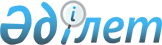 Об утверждении критериев оценки степени рисков и форм проверочных листов за использованием и охраной земель
					
			Утративший силу
			
			
		
					Приказ Председателя Агентства Республики Казахстан по управлению земельными ресурсами от 28 марта 2011 года № 71-ОД. Зарегистрирован в Министерстве юстиции Республики Казахстан 11 мая 2011 года № 6944. Утратил силу приказом Министра национальной экономики Республики Казахстан от 23 июня 2015 года № 444      Сноска. Утратил силу приказом Министра национальной экономики РК от 23.06.2015 № 444 (вводится в действие по истечении десяти календарных дней после дня его первого официального опубликования).      Примечание РЦПИ!

      Порядок введения в действие приказа см. п. 5.

      В соответствии со статьями 13 и 15 Закона Республики Казахстан "О государственном контроле и надзоре в Республики Казахстан" ПРИКАЗЫВАЮ:



      1. Утвердить прилагаемые:



      1) критерии оценки степени рисков за использованием и охраной земель, согласно приложению 1 к настоящему приказу;



      2) форму проверочных листов для субъектов за использованием и охраной земель, согласно приложению 2 к настоящему приказу.



      2. Департаменту государственного контроля за использованием и охраной земель и государственного земельного кадастра Агентства Республики Казахстан по управлению земельными ресурсами (Сарсенов С.Ш.):



      1) обеспечить государственную регистрацию настоящего приказа в Министерстве юстиции Республики Казахстан;



      2) после государственной регистрации настоящего приказа обеспечить его официальное опубликование;



      3) обеспечить опубликование настоящего приказа на интернет-ресурсе Агентства Республики Казахстан по управлению земельными ресурсами.



      3. Контроль за исполнением настоящего приказа возложить на заместителя Председателя Агентства Республики Казахстан по управлению земельными ресурсами Раймбекова К.У.



      4. Настоящий приказ вступает в силу со дня государственной регистрации в Министерстве юстиции Республики Казахстан.



      5. Настоящий приказ вводится в действие по истечении десяти календарных дней после дня его первого официального опубликования.      Председатель                               У. Узбеков

Приложение 1 к приказу

Председателя Агентства

Республики Казахстан

по управлению земельными

ресурсами

от 28 марта 2011 года № 71-ОД 

Критерии

оценки степени рисков за использованием и охраной земель

      1. Настоящие Критерии оценки степени рисков за использованием и охраной земель (далее - Критерии) разработаны в соответствии с Земельным кодексом Республики Казахстан и Законом Республики Казахстан "О государственном контроле и надзоре в Республики Казахстан" для отнесения субъектов контроля за использованием и охраной земель к степеням рисков.



      2. В настоящих Критериях используются следующие понятия:



      1) риск за использованием и охраной земель - вероятность причинения вреда земельным ресурсам, нарушения прав собственников на землю и землепользователей с учетом степени тяжести его последствий;



      2) субъекты контроля за использованием и охраной земель - юридические лица, осуществляющие деятельность в сфере регулирования земельных отношений.



      3. Субъектами контроля за использованием и охраной земель, осуществляющими деятельность в сфере регулирования земельных отношений являются местные исполнительные органы, которые распределены по следующим степеням риска:



      1) высокая степень риска - местные исполнительные органы областей, городов республиканского значения и областных центров, а также их пригородные районы и сельские округа;



      2) средняя степень риска - местные исполнительные органы городов областного значения и районов;



      3) незначительная степень риска - местные исполнительные органы сельских (аульных) округов.



      4. Субъекты контроля, осуществляющие деятельность в сфере регулирования земельных отношений в другие степени риска не переходят.



      5. На каждого проверяемого субъекта ведется контрольное дело, в котором подшиваются копии актов о назначении проверок, проверочных листов по проверке, копии предписаний, сведения о результатах проверки и проводимых мероприятий по исполнению требований земельного законодательства.

Приложение 2 к приказу

Председателя Агентства

Республики Казахстан

по управлению земельными

ресурсами

от 28 марта 2011 года № 71-ОД

Форма             

Проверочный лист

для субъектов за использованием и охраной земельНаименование органа _________________________________________________

_____________________________________________________________________

Акт о назначении проверки ___________________________________________

                                        (№, дата)

Наименование субъекта _______________________________________________

_____________________________________________________________________

Адрес места нахождения ______________________________________________

_____________________________________________________________________Должностные лица:

______________________ ____________ ___________________

     (должность)        (подпись)       (Ф.И.О.)

______________________ ____________ ___________________

     (должность)         (подпись)      (Ф.И.О.)Руководитель:

___________________________________ ____________________

      (Ф.И.О., должность)                (подпись)
					© 2012. РГП на ПХВ «Институт законодательства и правовой информации Республики Казахстан» Министерства юстиции Республики Казахстан
				№Перечень требований1Предоставление права на земельные участки, находящихся в

государственной собственности и не предоставленных в

землепользование без проведения торгов (аукционов и конкурсов),

за исключением случаев, на которых не распространяется аукционный

и конкурсный способ предоставления земельных участков2Соблюдение сроков рассмотрения ходатайств (заявлений) физических

и юридических лиц о предоставлении соответствующего права на

земельный участок3Соблюдение срока подготовки предложений о возможности

использования испрашиваемого земельного участка и заключении

земельной комиссии4Предоставление прав на земельные участки на основании

положительного заключения земельной комиссии и утвержденного

землеустроительного проекта5Соблюдение срока при отказе в предоставлении прав на земельные

участки6Соблюдение срока принятия решения местного исполнительного органа

о предоставлении прав на земельные участки7Предоставление соответствующего права на земельные участки в

пределах своей компетенции8Предоставление прав на земельный участок из категорий земель

лесного и водного фондов, особо охраняемых природных территорий

для целей, не противоречащих основному целевому назначению

земельного участка9Принятие решения о принудительном отчуждении земельного участка

для государственных нужд только в случаях, входящих в перечень

исключительных случаев, предусмотренные земельным

законодательством10Принятие решения о бесплатном предоставлении в частную

собственность земельных участков в пределах норм, предусмотренные

земельным законодательством11Предоставление права временного безвозмездного землепользования

для целей и в срок, предусмотренных земельным законодательством 12Предоставление права собственности на земли для иностранных лиц и

лиц, без гражданства, предусмотренных земельным законодательством13Соблюдение срока заключения договора о временном возмездном

землепользовании (аренды)14Соблюдение срока вручения копии решении местного исполнительного

органа о результатах соответствующих принятых решений15Соблюдение порядка перевода сельскохозяйственных угодий из одного

вида в другой16Соблюдение последовательности предоставления прав на земельные

участки17Соблюдение срока рассмотрения заявления об изменении целевого

назначения земельного участка18Соблюдение срока переоформления идентификационных документов при

изменении целевого назначения земельного участка19Соблюдение установленного порядка утверждения землеустроительной

документации20Предоставление информации о наличии земельных участков для

жилищного строительства, специального земельного фонда21Достоверность сведений государственной регистрации, учета и

оценки земель22Правильность ведения государственного земельного кадастра